					Lanark Riding Club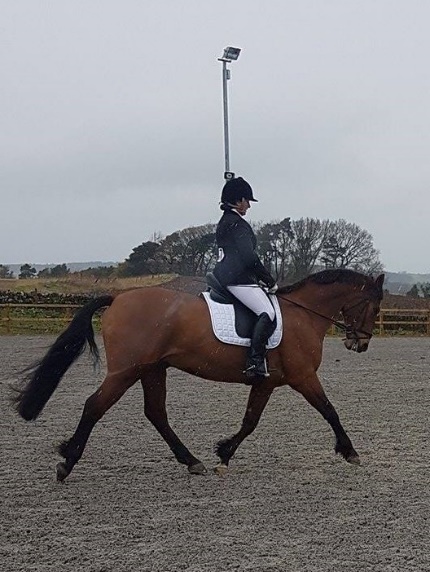 					Test and Teach					21st October 2017					10am start, 30 minute sessions					Bluefaulds Farm, Bents Rd,Chapelton, ML10 6SGCome along and practice riding a dressage test with top tips from our judge Katy Westmore, ready to start our 2018 dressage league!This months test are Intro A, Prelim 7 and Novice 24. Elementary available on request.Each session will last approx. 30 mins. Ride your test, get 15 mins of feedback, then ride your test again!Cost per session is £22 for members, £27 for non-members.………………………………………………………………………....Address:Email:Mobile:Please complete the booking form and email to lanarkridingclub@gmail.com , who will confirm availability and payment details.  Spaces are limited and will only be confirmed on receipt of payment.RiderHorseTest being riddenJunior?Member?